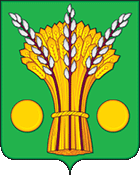                                                                                                                                                                           СОВЕТ НАРОДНЫХ ДЕПУТАТОВТАЛОВСКОГО СЕЛЬСКОГО ПОСЕЛЕНИЯКАНТЕМИРОВСКОГО МУНИЦИПАЛЬНОГО РАЙОНАВОРОНЕЖСКОЙ ОБЛАСТИРЕШЕНИЕ№ 104                                                                            от 15 ноября 2022 года                                                            с.ТалыО передаче Кантемировскому муниципальному районуосуществления части полномочий Таловского сельского поселенияпо осуществлению внутреннего муниципального финансового контроляв целях обеспечения соблюдения бюджетного законодательства Российской ФедерацииВ соответствии с Федеральным законом от 06.10.2003 года N 131-ФЗ "Об общих принципах организации местного самоуправления в Российской Федерации", Федеральным законом от 07.02.2011 года N 6-ФЗ "Об общих принципах организации и деятельности контрольно-счетных органов субъектов Российской Федерации и муниципальных образований", ст. 269.2 Бюджетного кодекса Российской Федерации,  Уставом Таловского сельского поселения Кантемировского муниципального района Воронежской области, Совет народных депутатов Таловского сельского поселения Кантемировского муниципального района Воронежской областиРЕШИЛ:1. Передать Кантемировскому муниципальному району с 01.01.2023 года по 31.12.2023 года полномочия Таловского сельского поселения по внутреннему муниципальному финансовому контролю в целях обеспечения соблюдения бюджетного законодательства Российской Федерации предусмотренных статьей 269.2 БК РФ. 2.  Из бюджета Таловского сельского поселения в бюджет Кантемировского муниципального района предоставить межбюджетные трансферты для осуществления полномочий, указанных в п. 1 настоящего решения.3. Администрации Таловского сельского поселения заключить соглашение с администрацией Кантемировского муниципального района о передаче осуществления полномочий, указанных в п.1 настоящего решения, на срок с 01.01.2023 года по 31.12.2023 года.4. Опубликовать данное решение в Вестнике муниципальных правовых актов Таловского сельского поселения.Глава Таловского сельского поселения                                           А.А.Ковалёв 